 HEEMKUNDEKRING DE VRIJHEIJT VAN ROSENDALE
     Cultuurhuis Bovendonk, Bovendonk 111, Roosendaal        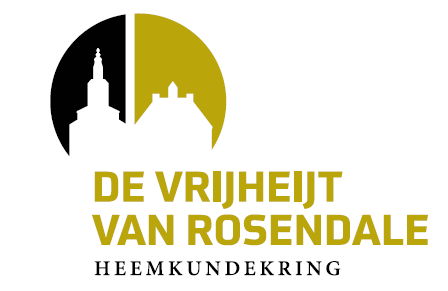 VERSLAG VAN DE ALGEMENE LEDENVERGADERING VAN 28 MAART 2022Aanwezig: 54 leden, Bericht van verhindering: 21 leden1. Opening en mededelingen door de voorzitter, Joss HopstakenDe voorzitter heet iedereen hartelijk welkom en vraagt aandacht voor de belangrijke agendapunten: statutenwijziging en contributieverhogingen.Mededelingen:De leden wordt nogmaals verzocht hun e-mailadres aan het secretariaat bekend te maken, zodat wij hen in voorkomende gevallen op een gemakkelijke manier kunnen bereiken.Het voornemen om over te gaan tot automatische incasso heeft dit jaar door omstandigheden nog geen uitvoering gekregen. Het ligt wel in onze bedoeling om dit komend jaar te organiseren. Verzoek om alsnog – indien nodig – een ondertekend formulier hiervoor in te leveren. Deze formulieren zijn te verkrijgen bij het secretariaat.Maandagavond 11 april: Lezing over “Bruidstaarten en andere gebruiken rondom het huwelijk”. Aanvang 20.00 uur en de zaal zal open zijn vanaf 19.30 uur. Kaarten zijn nog verkrijgbaar.Op woensdag 10 mei a.s. organiseren wij een studiemiddag in samenwerking met Spirit Roosendaal met als onderwerpen:125-jarig bestaan van de KapelbergJanske Gorissen uit de Welberg, zij was een omstreden Noord-Brabantse zieneres en draagster van stigmata. Opgave voor deze middag via e-mail:spiritinroosendaal@gmail.com of secretaris@heemkundekringroosendaal.nl Zaterdag 11 juni: Opening Cultuurhuis voor alle publiek2.  Vaststelling van het verslag van de Algemene Ledenvergadering van 18 oktober 2021Dit verslag is aan alle leden toegestuurd. Er zijn geen op- of aanmerkingen. Hierbij wordt dit verslag vastgesteld.3. Jaarverslag activiteiten in 2021, voorgelezen door Mieke SpekmanDit jaarverslag kunt u terugvinden op de website onder de rubriek: over ons/verantwoordingen.4. FinanciënFinancieel verslag en jaarrekening over 2021/begroting 2022 door Koos Caniëls 
De penningmeester geeft uitleg bij de cijfers. De huur voor de locatie Bovendonk is aanzienlijk hoger dan Mariadal: € 7550,-. Maar in verband met corona heeft de gemeente een korting hierop gegeven van + € 3700,-. Mede daardoor is er dit jaar een positief resultaat van € 2898,70.
De kascontrolecommissie, bestaande uit Theo Janssen en Jan Martens, doet aansluitend verslag van hun controle van de financiële administratie. Hun oordeel: Goede indruk inzichtelijke administratie en geen fouten of onregelmatigheden geconstateerd.
Zij verleent bij deze décharge voor het financiële beleid over het jaar 2021
Voorstel tot contributieverhogingen:
Voorstel is per 1 januari 2023:Jaarbijdrage per lid wordt 					€ 23,-Jaarbijdrage per extra gezinslid wordt 			€ 13,-Bijdrage verzendkosten (voor leden buiten Roosendaal)	€ 10,-Per 1 januari 2024:Jaarbijdrage per lid wordt					€ 25,-overige bijdragen blijven dan ongewijzigd.De voorzitter vraagt de leden om toestemming om deze contributieverhogingen door te voeren. Zij zijn unaniem akkoord.Benoeming kascontrolecommissie
Aangezien de beide heren van de commissie het dit jaar voor het eerst deden en wij ieder jaar één nieuw lid willen toevoegen, zal dhr. Martens zich voor volgend jaar weer beschikbaar stellen. Dhr. Janssen kan zich voor het boekjaar 2023 weer aanmelden. 
De voorzitter vraagt de leden, wie zich voor komend jaar wil aanmelden. De heer Christ van Rooij  wil deze taak op zich nemen. Dank daarvoor.Uitreiking zilveren draagpenning van Brabants Heem aan Dhr. J. Caniëls
De heer Caniëls neemt na 10 jaar afscheid als bestuurslid.  De afgelopen 5 jaar heeft hij de functie van penningmeester van onze vereniging met verve vervuld. Als dank hiervoor en voor zijn inzet voor de Heemkunde in het algemeen heeft Brabant Heem besloten hem een zilveren draaginsigne toe te kennen, welke hem wordt opgespeld door de voorzitter. Met de overhandiging van een bos bloemen willen wij ook zijn vrouw bedanken. Zij heeft hem toch vele uren moeten missen, omdat er werk voor onze vereniging werd verricht.5. Bestuursverkiezing
Op dit moment hebben we twee vacatures. Afgelopen jaar zijn wij op zoek gegaan naar kandidaten. Eén persoon heeft een aantal keren als toehoorder onze vergaderingen bijgewoond, maar heeft om hem moverende redenen toch besloten geen bestuursfunctie in onze vereniging te aanvaarden. Jammer, maar we gaan zeker opnieuw op zoek naar een geschikte kandidaat. Wel hebben we de heer Adrie Hellemons bereid gevonden. Het bestuur stelt voor over te gaan tot benoeming van lid van ons bestuur, de heer Adrie Hellemons, met de intentie om hem daarna de functie van penningmeester te geven. Er zijn geen kandidaten voorgedragen vanuit de leden.
De voorzitter vraagt de leden naar hun mening over dit voorstel. Er wordt geen schriftelijke stemming gevraagd.De aanwezige leden zijn unaniem akkoord met de benoeming van de heer Adrie Hellemons als lid van het bestuur.6. Wijziging Statuten en Huishoudelijk RegelementEen ieder heeft de voorgestelde wijzigingen toegestuurd gekregen. De heer Hans van Nispen neemt het woord en geeft nadere uitleg hierover. In 2021 is er een nieuwe wet in werking getreden: De Wet bestuur en toezicht rechtspersonen (WBTR) Deze wet is bedoeld om bestuur en toezicht van verenigingen en stichtingen te verbeteren. Er zijn regels opgesteld over taken, bevoegdheden, verplichtingen en aansprakelijkheid. De overheid wil met de wet voorkomen dat wanbestuur, onverantwoordelijk financieel beheer, zelfverrijking, misbruik van posities en andere ongewenste activiteiten verenigingen en stichtingen schaden. Tot 2026 hebben alle verenigingen de tijd om hun Statuten aan te passen. Omdat wij ook enkele andere aanpassingen in de statuten willen doen, hebben wij besloten dat dit nu in een keer geregeld kan worden. De heer van Nispen vraagt de leden hem te machtigen om als contactpersoon namens de vereniging bij de notaris te handelen. Er worden geen verdere vragen gesteld en de voorzitter gaat over tot stemming.De aanwezige leden zijn unaniem akkoord met de voorgestelde wijzigingen in de Statuten en het Huishoudelijk Regelement. Ook zijn zij akkoord om de heer van Nispen te machtigen om te handelen bij de notaris.6. RondvraagEr is niemand die gebruik wil maken van de rondvraag.7. SluitingDe voorzitter dankt alle aanwezigen voor hun aanwezigheid en sluit de vergadering, waarna hij het woord geeft aan de heer Bert Mathijssen, die een verhaal zal houden over zijn jeugdherinneringen in de Damstraat, waar hij geboren is.Na afloop van deze “causerie” wordt iedereen nog verwacht voor een drankje in de Clubzaal.Aldus vastgesteld in de algemene Ledenvergadering van maart 2023,
Joss Hopstaken,                                                                            Margriet Bogers/ Odile Boonen,


voorzitter	secretaris                                                                                                                                                                                                                              